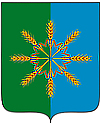 Администрация Новозыбковского районаРАСПОРЯЖЕНИЕот «26»  июля 2013 года                                                                                          № 246-рг. НовозыбковО введении ограничения купания в открытых водоемах на территории  Новозыбковского района      В связи с неблагополучной обстановкой на территории района по энтеровирусным инфекциям, основной путь передачи которой водный:Ввести временное ограничение купания в открытых водоемах на территории Новозыбковского района с 29 июля 2013 года.Рекомендовать главам сельских поселений организовать контроль на подведомственных территориях за качеством питьевой воды источников нецентрализованного водоснабжения.Рекомендовать Территориальному отделу Управления Федеральной службы по надзору в сфере защиты прав потребителей и благополучия человека по Брянской области в г. Новозыбкове, Новозыбковском, Злынковском и Климовском районах (Кудряшову А.В.) осуществлять контроль  за качеством  воды и обеспечить информирование населения о состоянии воды открытых водоемов района.Данное распоряжение опубликовать в средствах массовой информации.Временно исполняющий обязанности главы  администрации района                                                                          Е.А. КравцовСердюков А.П.56927